１月24日（水曜日）大阪府立男女共同参画・青少年センター（ドーンセンター）にて「平成29年度 第3回『教育コミュニティづくりに係るコーディネーター研修』」を開催しました。学校・家庭・地域が協働した、子どもたちの基本的生活習慣確立に向けた取組や、よりきめ細かな家庭教育支援（訪問型家庭教育支援）について、取組報告と講演を行いました。１．取組報告　　「平成29年度『早寝早起き朝ごはん推進校事業』の取組について」　　　　　　　　報告：泉大津市立小津中学校・泉大津市教育委員会　　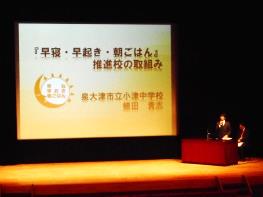 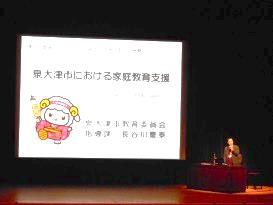 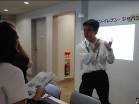 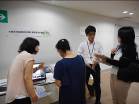 ２．取組報告　「課題を抱え支援を必要とする子どもや保護者へのアプローチについて」　　　　　　　　報告：大阪府教育庁　地域教育振興課　　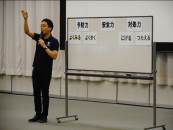 ３．講演　　「つながろう！家庭・学校・地域・行政・福祉～切れ目のない支援のために～」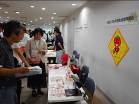 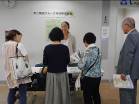 　　　　　　　　講師：善野　八千子　教授（奈良学園大学　人間教育学部）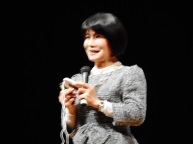 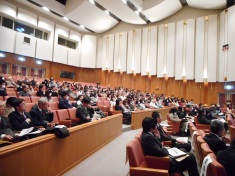 